Corona 2022-2023Vierfasendraaiboek Aeresteijn.Juli 2022: dit draaiboek is opgesteld door Anneke Zantboer, op grond van de ervaringen met Corona in de afgelopen jaren.
29-08-2022: besproken in WijdevenenCoronateam.
02-09-2022: besproken in MT van Aeresteijn en bijgesteld.
26-08-2022: besproken in team Aeresteijn en evt. bijgesteld.
……………: besproken in de medezeggenschapsraad.Informatie van de Rijksoverheid: https://www.rijksoverheid.nl/onderwerpen/coronavirus-covid-19/documenten/brochures/2022/07/01/sectorplan-corona-primair-en-voortgezet-onderwijs
Onderwijs en kinderopvang: maatregelen bij opleving coronavirusHet kabinet wil dat jongeren en kinderen naar school en de kinderopvang kunnen gaan, ook bij een opleving van het coronavirus. Daarom zijn er 4 fases met maatregelen voor alle onderwijssectoren en de kinderopvang om besmettingen te beperken. Van licht tot zwaar. Scholen, instellingen en kinderopvang gaan zelf draaiboeken maken voor hun eigen locaties.Scholen, instellingen en kinderopvang openhouden bij opleving coronavirusMet de plannen willen het kabinet en de sectoren besmettingen binnen het onderwijs en de kinderopvang bij een opleving van het coronavirus beperken. Met het doel om deze sectoren zo verantwoord mogelijk open te houden. Verschillende partijen in de onderwijssector en de kinderopvang hebben aan deze plannen meegewerkt. Op 1 juli 2022 is de ministerraad akkoord gegaan met de plannen.Plannen: 4 fases met maatregelen: van licht naar zwaarMet de plannen kunnen scholen en kinderopvang zelf een draaiboek maken voor hun eigen locaties. Er zijn 4 fases met bijbehorende maatregelen die in een draaiboek komen (van licht naar zwaar):Fase 1 (preventie, donkergroen) heeft basismaatregelen. 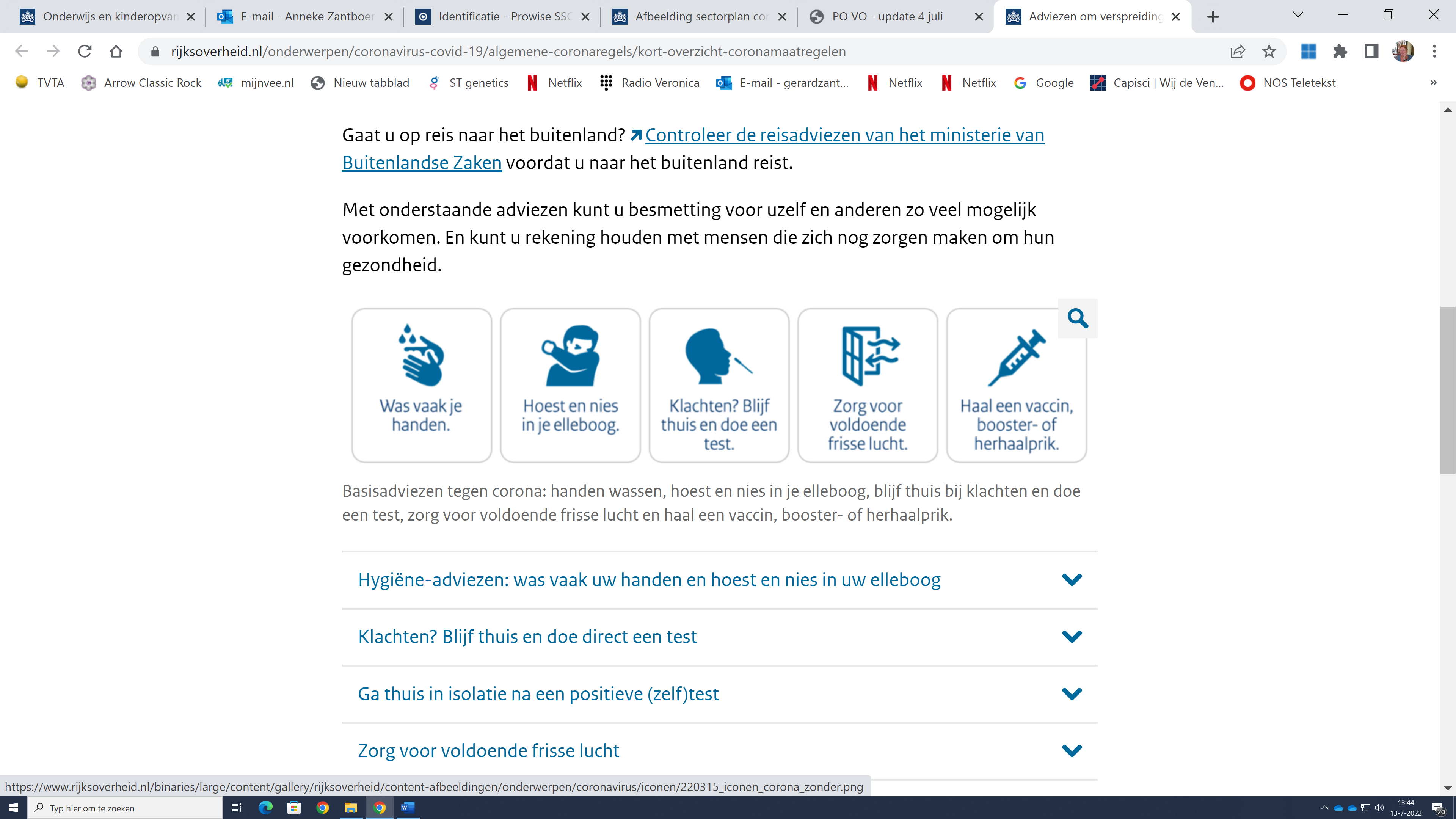 Handen wassen, hoesten en niezen in ellenboog, thuisblijven en testen bij klachten.Aeresteijn:We volgen de algemene basismaatregelen.
Fase 2 (preventie, groen) heeft voorzorgsmaatregelen (basismaatregel en plus). Bijvoorbeeld: meer aandacht voor mensen met een kwetsbare gezondheid.
Aeresteijn:
- Kinderen die een zwakke gezondheid hebben en waarvan de ouders willen dat ze thuisblijven, mogen thuisblijven.
Groepen 4 tot en met 8:
Ouders mogen op de eerste dag thuisblijfmelding ’s middags na schooltijd schoolspullen op komen halen, zodat het kind thuis kan werken. Als dat één kind in een klas betreft kan dit kind vanaf groep vier met een Chromebook digitaal aanhaken. Worden het twee of drie kinderen per groep dan kan wel digitaal aangehaakt worden, maar is interactie i.v.m. rondzingen van geluid niet meer mogelijk. De leerkracht ruimt na schooltijd van kwart voor drie tot kwart over drie een half uur in om digitaal in contact te zijn met deze kinderen om te zien of het goed gaat met een kind en ook of de stof voldoende begrepen is.
Meer dan drie kinderen in een groep: alle kinderen gaan om één uur naar huis, zodat de leerkracht meer tijd heeft om de thuiszittende leerlingen te begeleiden. 
Dit is niet per se een vaste procedure. Als de leerkracht inschat dat het voor hem/haar goed werkbaar blijft hoeft dit niet ingezet te worden.
Groepen 1 tot en met 3:      
Ouders mogen op de eerste dag thuisblijfmelding ’s middags na schooltijd schoolspullen op komen halen, zodat het kind thuis kan werken. De leerkracht ruimt na schooltijd van kwart voor drie tot kwart over drie een half uur in om digitaal in contact te zijn met deze kinderen om te zien of het goed gaat met een kind en ook of de stof voldoende begrepen is en/of er nog meer speel-leermateriaal nodig is.
Meer dan drie kinderen in een groep: alle kinderen gaan om één uur naar huis, zodat de leerkracht meer tijd heeft om de thuiszittende leerlingen te begeleiden.-------------Leerkracht/medewerker die een zwakke gezondheid heeft: in overleg met de directeur wordt besproken hoe deze leerkracht zo lang als oké is kan blijven werken bv met spatscherm, afstand houden van leerlingen in de groep. Als de leerkracht zodanig kwetsbaar is dat werken in het gebouw niet meer kan dan werkt deze leerkracht vanuit huis. Allereerst wordt gekeken of er vervanging mogelijk is. Geen vervanging dan gaat in die groep een van de leerkrachtondersteuners voor deze groep met behulp van de leerkracht die in de groepen 3 tot en met 8 digitaal aanwezig is.- Verpakte traktaties.- Extra aandacht voor hygiëne van toiletten, handgrepen, lichtknoppen: dagelijks en tussendoor schoonmaken met hygiënische doekjes.- Zelftesten beschikbaar stellen via school.Fase 3 (oranje, interventie) heeft maatregelen om contacten te beperken (basismaatregel, voorzorgsmaatregel en plus). Bijvoorbeeld: looproutes, gebruik mondkapjes bij verplaatsing, afstand houden.
Aeresteijn:
Alle kleuters gaan via de trap bij het eigen lokaal naar binnen en naar buiten.
Medewerkers en leerlingen van de groepen 7 en 8 dragen mondkapjes bij verplaatsing buiten de lokalen.
We houden afstand tot elkaar en in de groepen drie tot en met 8 ook van de kinderen.
Wc schoonmaken na gebruik en na gebruik de deuren open.
Alle contactpunten van toetsenborden, deurknoppen, kopieerapparaat, telefoons, koffiezetapparaat en waterkoker na gebruik met hygiënische doekjes schoonmaken; teamtafel weer uit elkaar met een meter ruimte ertussen. 
Fase 4 (rood, interventie) heeft maatregelen die naast de maatregelen in fase 1-2-3 nog verder gaan om contacten te beperken. Bijvoorbeeld minder kinderen, studenten of docenten in ruimtes en locaties.
Aeresteijn:

We gaan géén beperkende maatregelen invoeren voor wat betreft cohorten. Waarom niet? Ouders houden zich daar zelf vaak niet aan omdat het binnen een gezin niet mogelijk is; verjaardagsfeestjes beperkter maar toch gevierd blijven worden; de kinderen bij de bso of in geval van voorheen de noodopvang of kinderopvang ook gemixt worden/werden.
Dus ook de pluszorg en de plusklas draaien in fase vier gewoon door.

Er zal geen noodopvang worden verzorgd omdat we de mensen niet en de ruimte niet hebben om dit te bieden. Ook de kinderopvang kampt met tekorten, dus ook via de kinderopvang kunnen we dit niet regelen.
We gaan er dus vanuit dat ouders zélf opvang voor hun thuiszittende kinderen gaan organiseren, als dat bij henzelf niet lukt. 
We gymmen alleen nog buiten, niet meer binnen. De buurtsportcoach zorgt voor een programma voor alle groepen.
Alle groepen worden in groepen van hooguit 12 kinderen verdeeld.
Groepen 1 tot en met 3: Iedere dag één groep van 12 kinderen tot twee uur op school. Deze kinderen krijgen thuiswerk mee naar huis voor de dagen dat ze niet op school zijn.
De volgende dag is de tweede groep aan de beurt om naar school te komen etc.
Groepen 4 tot en met 8: Iedere dag één groep van 12 kinderen tot twaalf uur op school. Deze kinderen krijgen thuiswerk mee naar huis voor de dagen dat ze niet op school zijn.
De leerkracht is vanaf 12.30 uur tot 14.00 uur digitaal in contact met de thuiswerkende leerlingen in verband met contact en samen naar de gemaakte of de nog te maken stof kijken.
De volgende dag is de tweede groep aan de beurt om naar school te komen etc.
Tijdens de buitenspeelmomenten of buitengymmomenten mógen de thuiswerkende leerlingen aanhaken. Mág maar hoeft niet.
De groepsleerkrachten maken per plein een plan voor de organisatie van de fysieke en online lessen. Uitgangspunt is dat zo veel mogelijk leerlingen fysiek onderwijs kunnen volgen. De uitwerking van het plan is afhankelijk van de leeftijd van de leerlingen, aantal leerlingen en invulling van de groepsleerkrachten.    

Aanvullende acties:
 
Er is in deze periode extra aandacht voor de jarigen. Verjaardagen worden met elkaar gevierd: hybride, dus moment afspreken door leerkracht met de leerlingen dat iedereen digitaal aanhaakt.
Ook kan de leerkracht via een rooster kenbaar maken wanneer er bv voorgelezen wordt, of naar het jeugdjournaal wordt gekeken, tijdens de dagopening een moment is om elkaar te begroeten etc zodat ook de socialisatie blijft doorgaan. 
Er is extra aandacht voor kinderen die altijd thuis moeten blijven omdat ze ziek zijn of kwetsbaar zijn. Leerkracht loopt bv met de groep eens langs het huis van dit kind op een afgesproken tijd.
Leerkracht zorgt dat het weekrooster en/of filmpjes digitaal beschikbaar zijn voor alle leerlingen.Externen welkom in het gebouw/de school: 
Ja, in de bibliotheek als vrijwilligers zonder klachten zijn en zich ’s morgens vooraf testen, en geen zieke huisgenoten hebben. Testen worden door school beschikbaar gesteld.
Ja, zoals fysiotherapeut, logopedist, ambulante begeleiders etc.; zonder klachten en met een negatieve zelftest en zonder zieke huisgenoten. Zorgen zelf voor testen.
Ouders alleen individueel als een fysiek overleg gewenst is over een leerling. Ook zonder klachten en een negatieve zelftest en zonder zieke huisgenoten.En wat als een leerkracht uitvalt door Corona?
Als de leerkracht positief test op Corona en dus niet kan werken in het gebouw dan werkt deze leerkracht vanuit huis, uiteraard als deze leerkracht niet te ziek is. Allereerst wordt gekeken of er vervanging mogelijk is. Geen vervanging dan gaat in die groep een van de leerkrachtondersteuners (zolang beschikbaar) voor deze groep met behulp van de leerkracht die in de groepen 3 tot en met 8 digitaal aanwezig is. Zie verder plan per leerplein.Plannen voor onderwijssectoren en kinderopvangEr zijn 3 plannen met maatregelen voor alle onderwijssectoren en de kinderopvang.Daarnaast zijn er 2 afbeeldingen die de maatregelen voor het primair en voortgezet onderwijs resp. het middelbaar beroepsonderwijs (mbo) en het hoger onderwijs (ho) weergeven.Kamerbrief en sectorplannenafbeelding met de maatregelen voor het primair en voortgezet onderwijs;Invalplan:Uitgangspunt is een eerdere notitie uit 2019. Deze is nu geactualiseerd op details.Protocol voorkoming lesuitval AeresteijnDatum: september 2022Schrijver: Anneke ZantboerInleiding De afgelopen jaren is het vinden van vervanging van leerkrachten in het basisonderwijs een toenemend probleem aan het worden. Ook binnen onze organisatie komt het voor dat de schoolleiding geen vervangers kan vinden. Binnen Wij de Venen hebben wij een vervangerspool RTC Cella om de grootste problemen rond vervanging op te lossen. In deze pool is een aantal leerkrachten benoemd die met voorrang zullen invallen bij ziekte of andere afwezigheid. Het kan echter toch nog voorkomen dat we geen invaller kunnen vinden. Het hieronder beschreven beleid wil een overzicht geven van de stappen die op onze school genomen worden bij ziekte of verlof van een van de leerkrachten. Uitgangspunt is altijd om lesuitval zo veel als mogelijk te voorkomen, zodat het onderwijs zo goed als mogelijk wordt gecontinueerd, maar ook dat de andere leerkrachten niet voortdurend worden overvraagd of overbelast.1. Uitgangspunt: wettelijke kaders Wat moeten scholen doen bij lesuitval? 1.1. Verplicht aantal uren onderwijs De school moet alle leerlingen een programma aanbieden dat voldoet aan de verplichte onderwijstijd. De inspectie van het onderwijs kan een school erop aanspreken als zij onvoldoende uren onderwijs geeft. Binnen de Stichting Wij de Venen is afgesproken dat de directeur er zorg voor draagt dat de lestijd verantwoord wordt ingezet.1.2. Vervangend lesprogramma bij lesuitval De school moet bij het inplannen van de lesuren rekening houden met uitval van lessen, dit kan o.a. door het opnemen van voldoende marge-uren in het vakantierooster. “Onverwachte lesuitval” door studiedagen van leraren is niet toegestaan, deze dagen dienen vooraf gepland te zijn en te worden opgenomen in de jaarplanning van de school. Basisscholen moeten een vervangend lesprogramma hebben bij onverwachte lesuitval. (Kinderen bij ons zijn inmiddels door de Coronaperiode vertrouwd met het thuiswerken.
Zo staat voor de groepen vanaf groep drie de weekplanning voor de kinderen op Classroom.
Dus kinderen kunnen altijd zelf vinden welk werk ze thuis kunnen doen. Zie verder bovenstaand zoals dat uitgewerkt is bij de verschillende fases).1.3. Lesuitval door noodsituatie Lessen kunnen uitvallen. Bijvoorbeeld door onverwachte afwezigheid van een leraar, en het niet beschikbaar zijn van een vervanger, is er sprake van overmacht. Ook bij een noodsituatie waarbij gevaar is voor de veiligheid en gezondheid, zoals brand, zullen lessen uitvallen.2. Beleid en protocol bij vervanging voor leerkrachten vanwege ziekte- en of ander rechtspositioneel verlofDe hieronder beschreven stappen gelden voor Aeresteijn: Als een leerkracht ziek 's avonds, 's nachts of 's morgens ziek wordt dan meldt hij dat zo spoedig mogelijk bij Anneke of de aanspreekpersoon van die dag bij afwezigheid van Anneke.Graag per app!
Later op de dag kunnen we dan contact hebben over hoe ziek en hoelang de leerkracht denkt dat het gaat duren.
Anneke kan pas om zeven uur contact zoeken met RTC, dus wellicht pas om half acht een andere collega van school en SKL bellen als RTC geen invallers heeft.Anneke licht waar dat kan de ouders (nog) in via Schoudercom en ook SKL en de andere medewerkers, stagiaires van school via Schoudercom.De parallelcollega's vangen de invaller op en maken hem/haar indien nodig wegwijs.De mappen van de leerkrachten zijn compleet met namenlijsten, dagprogramma's, bso kinderen, allergieën en de schoolinfo zoals die ook kenbaar wordt gemaakt aan RTC, het zogenaamde schoolprofiel.
De invaller moet zich op de hoogte stellen van ontruimings- en inruimingsplan, zoals dat bij de ingangen van de lokalen te vinden is.Bij een ziektemelding zullen wij eerst trachten in te schatten hoe lang vervanging noodzakelijk is. We maken een invalverzoek voor RTC Cella. Indien zij vervangers hebben, zullen we die als eerste inzetten. 
Vaak horen we helaas pas op het allerlaatste moment of een invaller gevonden is of niet.We stellen ouders op de hoogte van vervanging via de ouderinformatie van Schoudercom als het probleem al van tevoren bekend is en dan staat het veelal ook in de digitale googleagenda; per aparte mail via Schoudercom als het de dag van tevoren bekend is; via een pushbericht via Schoudercom op het laatste moment.Wanneer een leerkracht ziek is proberen wij de vervanging uiteraard zo soepel mogelijk te laten verlopen.Uitgangspunt één is dat wij als school zo goed als mogelijk zorgen voor continuïteit van onderwijs in geval van ziekte, kinderen worden zo min mogelijk naar huis gestuurd.Uitgangspunt twee is daarbij dat de overige teamleden niet onverantwoord overbelast worden.Als een leerkracht ziek wordt of om een andere reden afwezig moet zijn vragen we altijd eerst een invaller aan bij onze vervangerspool RTC Cella. Als RTC Cella geen vervanger kan bieden dan wordt gevraagd of er iemand van het eigen personeel extra wil en kan werken. Eventuele kosten voor kinderopvang worden vergoed. Wie mogen voor een enkele dag invallen, wie niet:· Het is toegestaan om lerarenondersteuners en leraren, die nog in opleiding zijn in te zetten op voorwaarde dat het niet om structurele vervanging gaat en de opleiding van deze mensen niet ernstig belemmerd wordt.· Er worden geen onbevoegde ouders ingezet als invalkracht of opvang. Ouders met een lesbevoegdheid zijn van harte welkom als invalkracht.· Directeuren en intern begeleiders zijn niet beschikbaar voor vervanging.Als in de RTC Cella pool geen invaller meer beschikbaar is kunnen we proberen of bij ons nog evt. bekend personeel (bv ouders met onderwijsbevoegdheid, oud-leerkrachten) in kan vallen. Dit als ouders en/of oud-leerkrachten zich bij ons hebben gemeld daartoe beschikbaar te zijn. Indien noodzakelijk zullen we eigen parttime personeel benaderen met de vraag of zij extra willen werken. Het betreft hier dan uitbreiding van werkzaamheden (en dus salaris) met de bedoeling een leerkracht te vervangen. Indien er een pabostagiaire (3e-4e jaar) of een leerkrachtondersteuner aanwezig is, mag deze de groep overnemen onder toezicht van een managementteamlid of een leerkracht van de school waarmee wordt afgesproken dat hij/zij toezicht houdt. In detail hebben we per leerplein de inval in geval van geen invaller beschikbaar vanuit RTC uitgewerkt.
In het uiterste geval verdelen we een groep over andere groepen in het eigen leerplein, als de leerlingenaantallen dat toelaten.
We houden de cohorten van een leerplein bij elkaar. Dit i.v.m. Corona.
Binnen het leerplein doen we dat niet waar het onderwijskundig de voorkeur heeft om de cohorten wel te mixen.Als er meerdere dagen geen invaller beschikbaar is dan zal aan een leerkracht vanuit het team gevraagd worden of hij uit zijn/haar eigen groep wil om de bewuste groep de tweede dag te vervangen. Dan worden de kinderen uit de groep van die leerkracht verdeeld/samengevoegd. We realiseren dat dit een extra belasting is voor het personeel en de vraag wordt gesteld, maar ‘nee’ is ook een antwoord. Zo niet, dan wordt de eigen groep nog voor twee dagen, dus ten hoogste drie dagen in totaal verdeeld over de andere groepen of samengevoegd.
Lln. krijgen zinvol werk mee naar de andere groepen en kunnen hun eigen werk opzoeken via de weektaak en waar kan doen ze met het programma van de ontvangende klas mee voor wat betreft basisvakken, gym, creatieve vakken en buitenspelen.Als verdelen geen optie meer is dan kunnen we aan kinderopvang Liemeer vragen of zij opvang willen verzorgen. 
Ook zij kampen echter met tekorten en in het verleden is dit dan ook nooit een haalbare optie gebleken.
Opvang is dan ook écht opvang en valt niet meer onder de noemer onderwijs. Ouders kunnen hier dan gebruik van maken en moeten hier wel zelf voor betalen.Als ook dat geen optie is wordt via pushmail Schoudercom aan de ouders gemeld dat de leerlingen geen les en geen opvang hebben met de groep via SKL die bewuste dag.  Dit wordt door de directie van de school ook gemeld aan de bestuurder.

We gaan ervan uit dat ouders zoveel als mogelijk zelf en met elkaar thuis voor opvang van de kinderen zorgen.
Als opvang écht een probleem is kan een enkele leerling gewoon naar school komen en dan wordt door school voor opvang gezorgd bv in het eigen lokaal. Indien er sprake is van een langere periode zonder invallers, dan zullen we overgaan tot het naar huis sturen van meerdere groepen op verschillende dagen van de week. Hiermee voorkomen we, dat steeds dezelfde groep thuis dient te blijven. Dit doen wij om zoveel mogelijk lesuren voor alle groepen te waarborgen en lesuitval te minimaliseren. Plan de campagne inval-uitdagingen leerplein 1/2
Collega's: Ingrid, José Cordes, Esther van Hameren, Anita Extercatte, Bianca, Erika.Ingrid kan niet invallen op haar niet-werkdagen.De parallelcollega's vangen de invaller op en maken hem/haar indien nodig wegwijs.

We verdelen de kleuters niet, omdat de leerlingenaantallen dat niet toelaten.
Plan de campagne inval-uitdagingen leerplein 3/4
Collega's: Sandra, Karlijn, José Lohman, Rina de Groot, Femke Hamwijk, Femke Eijkes, Cora Oosterman, Tijs, Bianca, Carin.Plan de campagne inval-uitdagingen leerplein 5/6Collega’s: Bryan, Barend, Eric, Tijs, AnoushkaTot en met december:Bij twee uitvallende leerkrachten en geen beschikbare invallers kunnen de beide groepen 5 eventueel worden samengenomen in lokaal D/aula met één van de leerkrachten van groep 5. De Oekraïense leerlingen zouden dan tijdelijk naar een andere groep verhuizen.Plan de campagne inval-uitdagingen leerplein 7/8
Collega's: Karlijn, Pam, Rianne/Laura, Hava, Femke E. Anouk, Petra.
Karlijn bellen (dinsdag) 
Femke E. bellen (maandag)
Hava bellen (donderdag, incidenteel).En anders:* groepsverdeling staat vast, rooster staat klaar in Classroom.** Rooster staat klaar in Classroom en spullen worden opgehaald om 08.30 u.Dit plan/draaiboek wordt verspreid onder ouders via de ouderinformatie en is te vinden op de website van de school.Anneke Zantboerfebruari 2023MaandagFemke H. wil graag gebeld worden.Erika voor haar eigen groep.José C. voor haar eigen groep.Bianca kan invallen.DinsdagFemke H. wil graag gebeld worden.Erika voor haar eigen groep.Bianca kan invallen.WoensdagAnita op de wo dat ze niet voor José werkt en dan mag het voor alle kleutergroepen.DonderdagAnita voor haar eigen groep.Esther voor haar eigen groep.VrijdagAnita voor haar eigen groep.Esther voor haar eigen groep.MaandagFemke E. José, Rina, CarinDinsdagKarlijn, Femke H., Ester/CarinWoensdagTijs, Cora om de week, CarinDonderdagRina, Ester/CarinVrijdagFemke H., Bianca/CarinMaandagTijs kan dagen ruilen/extra komen op maandagAnoushka kan maandagmiddag invallen (na de plusklas)DinsdagAnoushka kan in geval van nood invallen vanaf 14 nov. op dinsdag/woensdag WoensdagTijs kan in geval van nood in plaats van werken in groep 4. Anoushka kan in geval van nood invallen vanaf 14 nov. op dinsdag/woensdagDonderdagTijs in groep evt met Pam, Petra in groep 7VrijdagTijs in groep evt met Femke E. Petra in groep 7Groep 7Groep 8Maandag + dinsdag: verdelen over andere groep 7, groepen 5 en groep(en) 3. *
Maandag + dinsdag: thuisonderwijs**.Woensdag, donderdag en vrijdag: Petra voor groep 7a, extra leerkracht voor de groep van de zieke leerkracht.Woensdag, donderdag en vrijdag: Petra voor groep 7a, extra leerkracht voor de groep van de zieke leerkracht.